Med venlig hilsen
Skovs Blomster a/s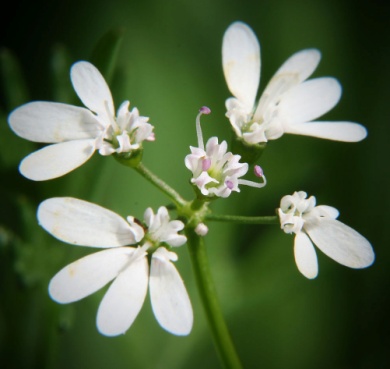 